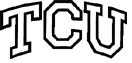 Oral CommunicationThe Essential Competencies CurriculumCourses submitted for inclusion in the EC Curriculum must alreadyexist and/or have been approved by the Undergraduate Council.Please indicate below which Learning Outcomes* and Student Action Steps** best represent the focus of your course, keeping in mind that your course must meet both of the Learning Outcomes to be approved.  Using the bulleted instructions on page 2 of this form, please provide examples that explain how students will, through the use of Student Action Steps, achieve the Learning Outcomes in your course.Competency:TCU graduates will articulate thoughts clearly using appropriate verbal and nonverbal communication skills.*The Learning Outcomes are statements of what we expect our students to know or be able to do upon completion of a course in that category.**The Student Action Steps identify the process(es) that will lead to the intended Learning Outcome.  As such, Student Action Steps must specify an action(s) to be taken by a student to fulfill a specific Learning Outcome and be reasonable within the context and time frame of the course.  The Student Action Steps above are provided as examples of how students might achieve the Learning Outcomes.Please provide examples that explain how students will, through the use of Student Action Steps, achieve the Learning Outcomes in your course (2 or 3 examples for each learning outcome will suffice).  To facilitate understanding, please use language accessible both to faculty who might be outside your discipline as well as to students who might see such language in a course syllabus.Please attach a syllabus as the primary supporting document for your course proposal.  Syllabi should reflect the Learning Outcomes and the use of the indicated Student Action Steps.  They should also indicate how student performance will be evaluated with respect to the outcomes.Course title:Department and Course Number:Instructor:Learning Outcomes:Both must be addressed in your course.Student Action Steps:Indicate which are to be used in your course or add others you will use to reach the selected Learning Outcome(s).Students will demonstrate the ability to construct and deliver effective messages, adapted to the audience, purpose, and context of the situation.Students will prepare and present informative speeches to live audiences.   [     ]Students will prepare and present persuasive speeches to live audiences.   [     ]Students will prepare and present special occasion speeches to live audiences.       [     ]Other:  Students will demonstrate the ability to facilitate interpersonal and group communication.Students will participate in a series of self-disclosure conversations with fellow classmates.   [     ]Students will display empathic responses during conversations with fellow classmates.   [     ]Students will collaborate with fellow classmates to complete a group problem-solving project.   [     ]Other: